p/t)AUHUQ XCU3HUТЫ КУДА ?!вон, один уже
посмотрелпроверусь ^НА КРАй ПЛАТСРОРМЫи посмотрю, где там V наша электричкдэ недели спуств, |ловлю. ДРУГКАК-*ТЫ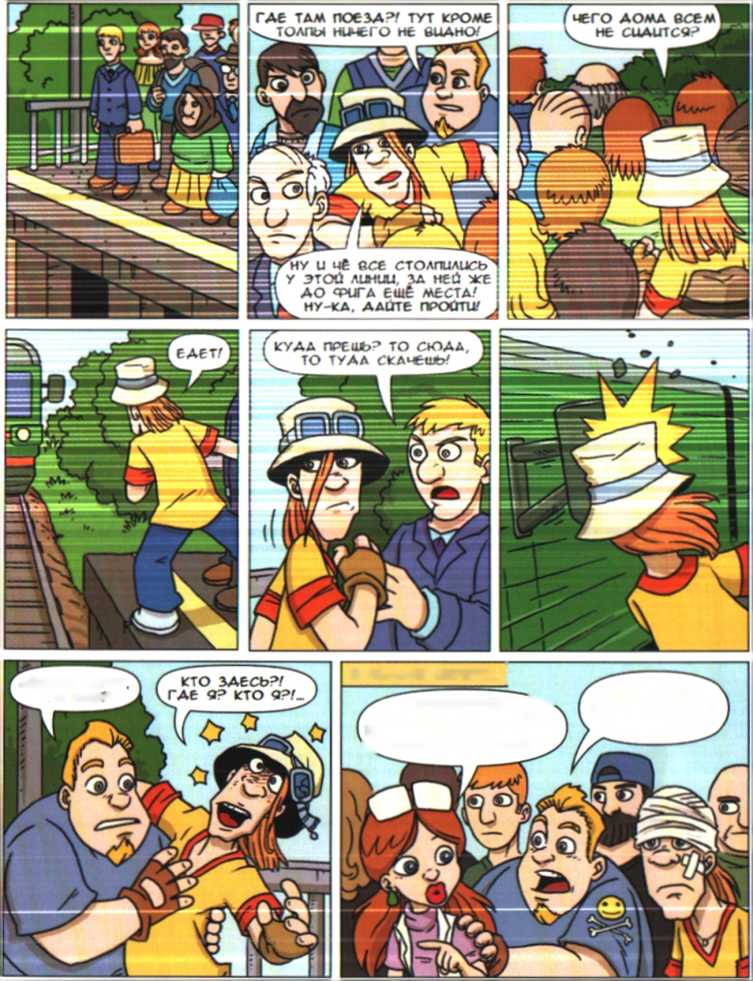 pi/OЭКОНОМЫ НА КРЫШЕНУ и что?/ НОРМАЛЬНЫЙ v пик HI*/ .АГА_ ЗАТОсэкономили'X/ ЭКСТРСМАЛЫ,^^
f ПО БЕСПЛАТНОМУ >ьилету можно
отпрдеитьсд толькое больницу/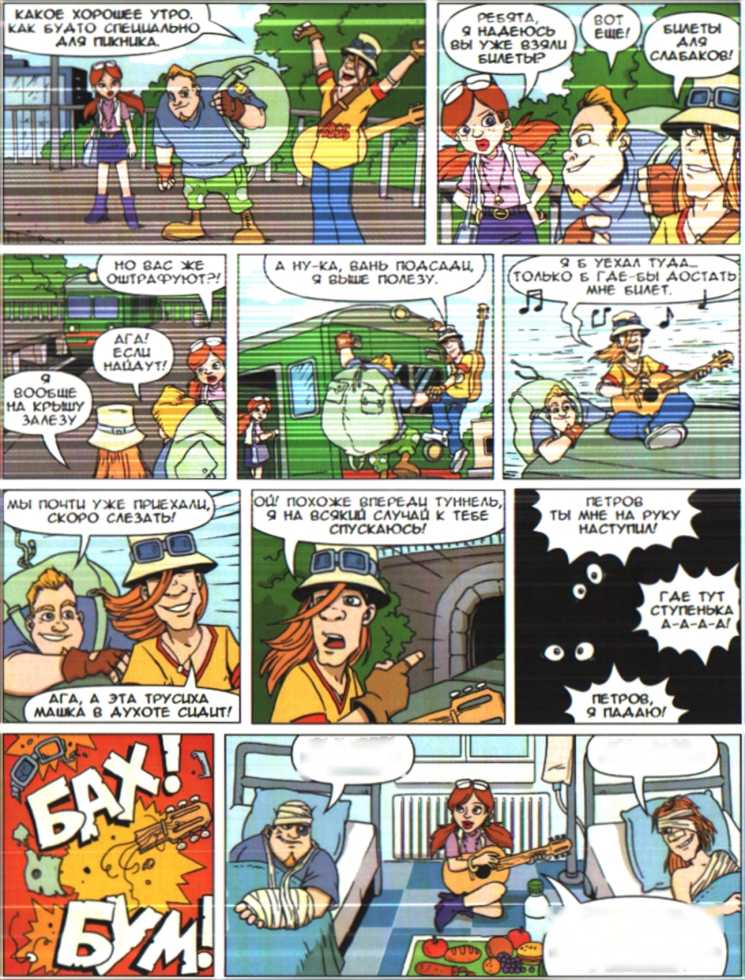 р/d секретный ход е отделениепойдем^	здчем билеты/	лq янлю секретный путьк	НА ПЛАТСРОРМУ	Jбилеты купим . вон КАССАКЛССАНУ HA4JHAETC9/ вЫ КАК V f хотите. А 9 ПОПАДУ в поезд трАдииионной тропой, купив билет/черт, нов а 9РУБАШКА/пришли'НАКОНЕЦ ТО
СВОБОДА/ну и воньЖЕ ЗДЕСЬ/Г ААА, Я во ЧТО-ТО вЛ9ПАЛС9/ скорей БЫ УЖЕ СНАРУЖи очутитьсяРС69ТА, НАКОНеи-ТАКи ОТПУСК/^	оторвемся'	^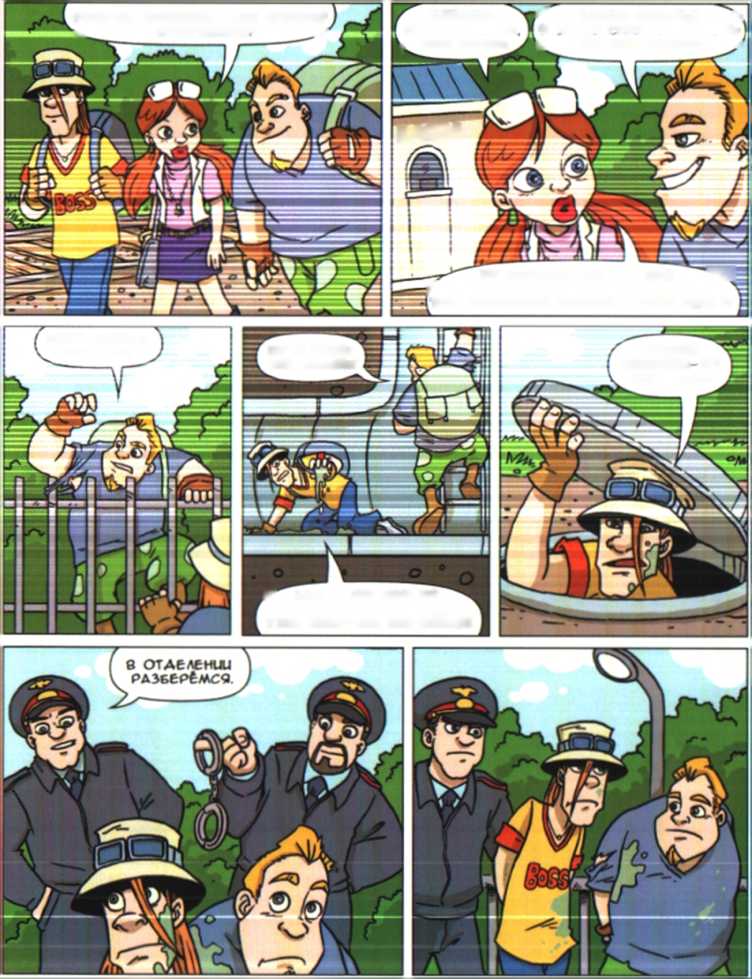 р/0попал и е се	сам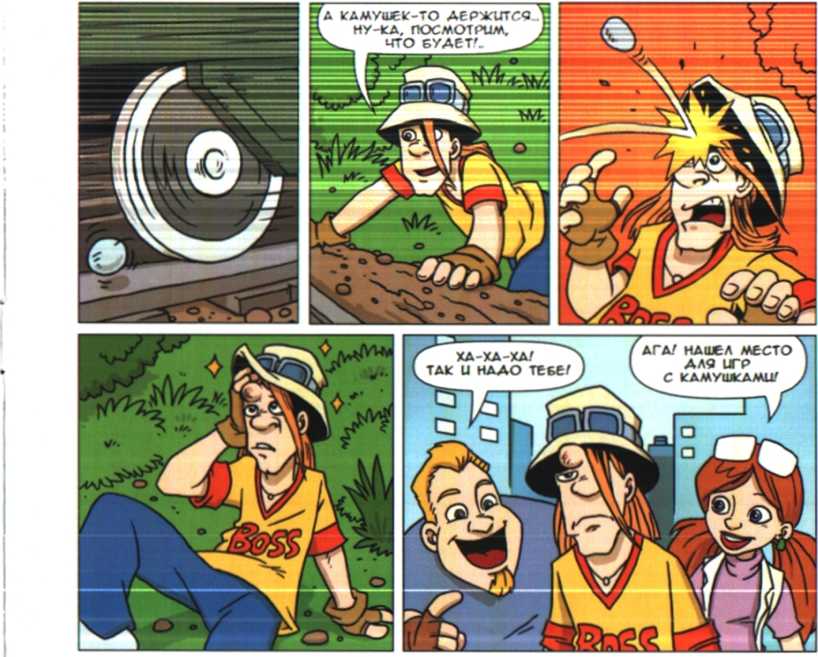 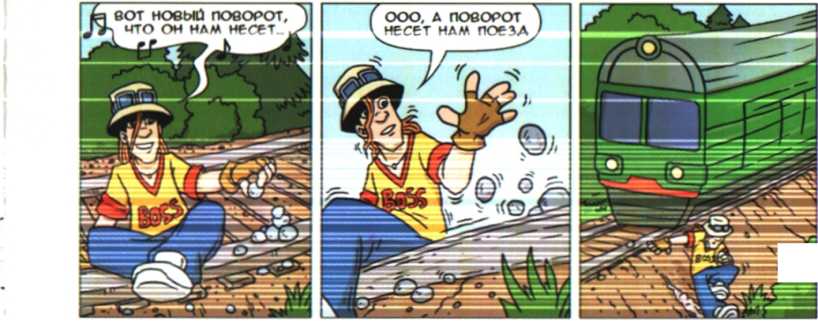 р/3ОПАСНА?) ПРОГУЛКАjjlliiillkD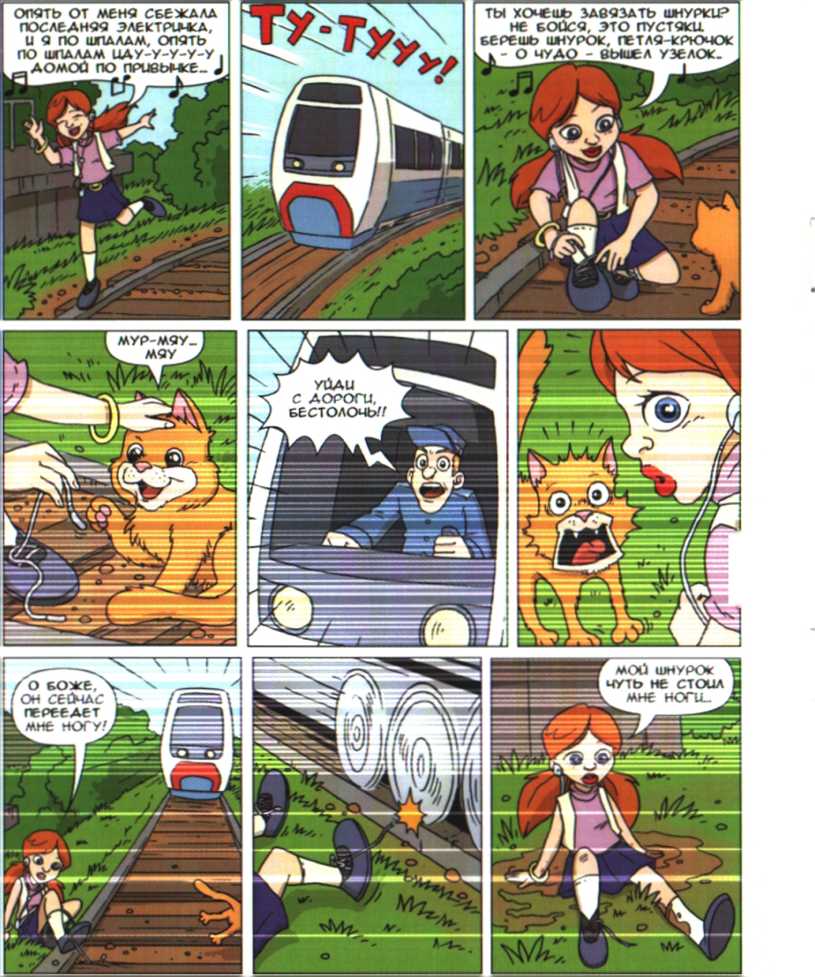 р/d рельсы Ает9м не ыгрушкд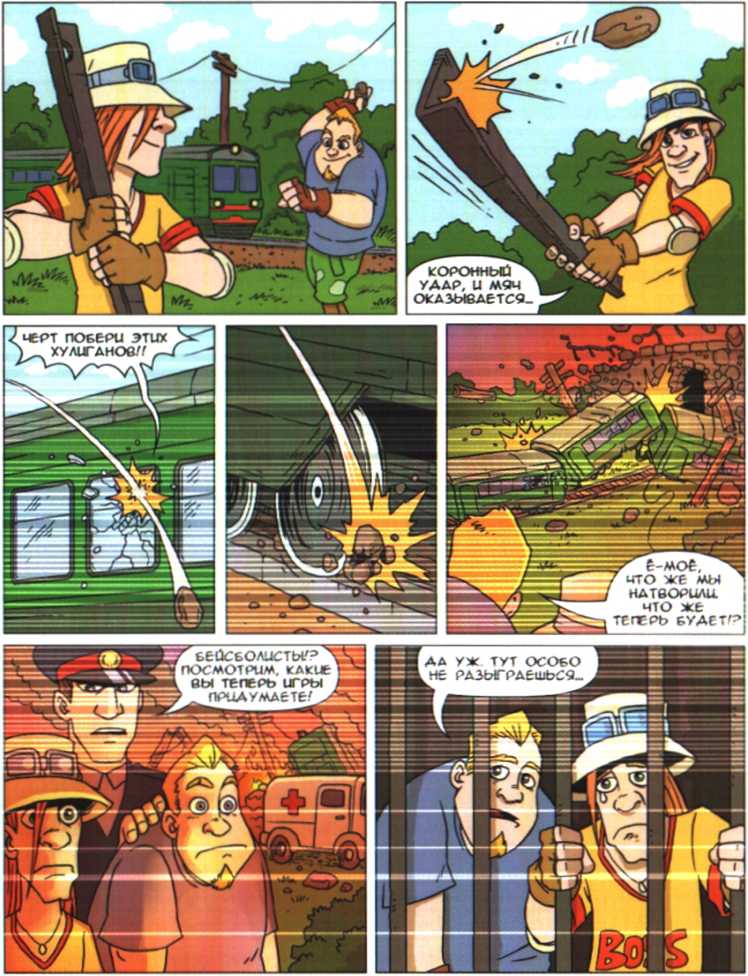 p/dКАМЕННЫЕ ТУМДКи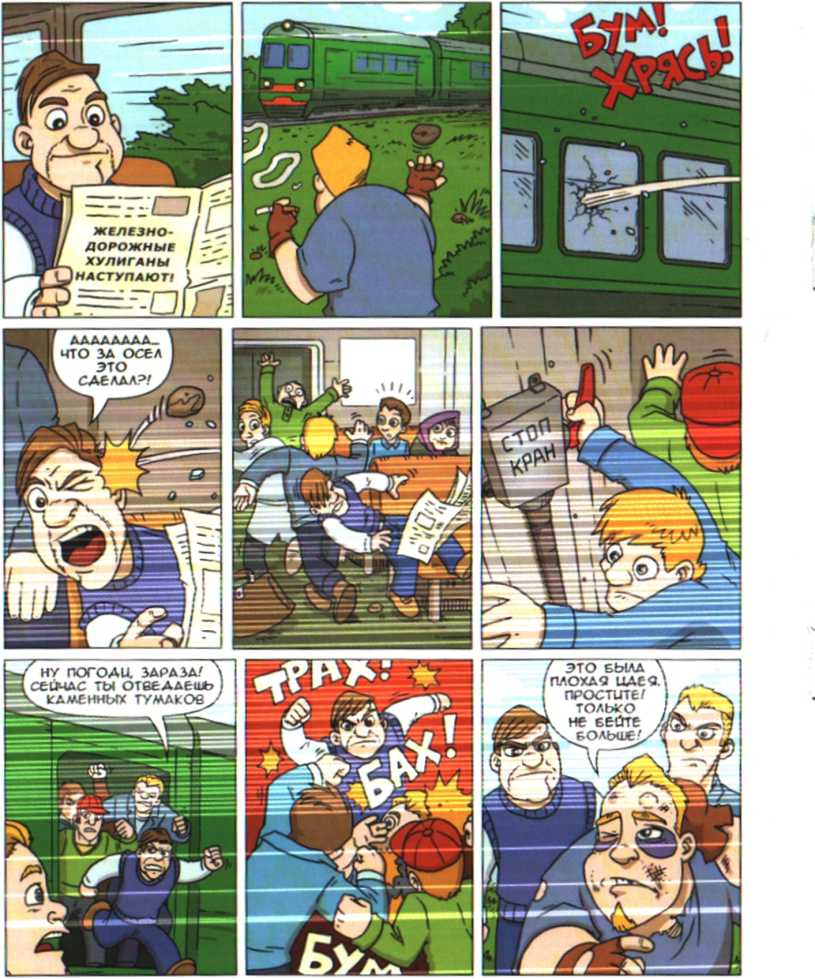 р/d умный e гору не пойдет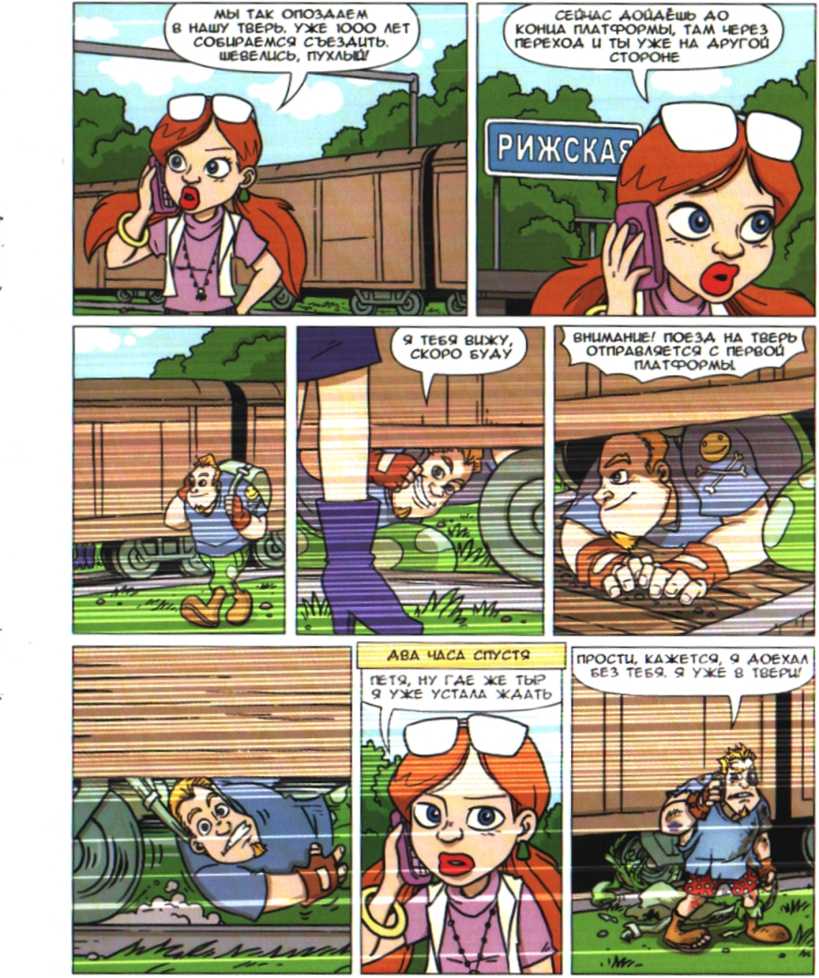 